S. Babridge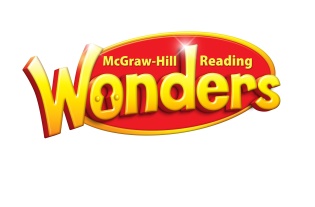 MORRIS ADLER ELEMENTARY        Lesson Plans       5th/4th Grades ELADay Tasks:   May 26th – June 5th    5th GradeMonday - FridayCreate a Google slide (no more than 3) that reflects what you've learned while being an Adler Eagle. What will you miss? Include a few of your photos, and a title of your reflection. Were you involved in any clubs, or activities at Adler? Did you participate in any activities outside of school? How are your study habits (especially when we were in school)? Do you feel you're ready to make that leap to MIDDLE SCHOOL now? Include at least 3-5 well written paragraphs. Remember to use transitional phrases. Have fun with your Adler memories. You will be able to share your project next week.

WONDERS ASSIGNMENT: Also, complete Weekly Assessment Unit 4, Week 5. This is your last Wonders assignment. :)Day Tasks:   May 26th  –  June 5th     4th GradeMonday - FridayCreate a Google slide (no more than 3) that reflects what you look forward to next year in FIFTH GRADE. Include a few of your photos, and a title of your reflection. Were you involved in any clubs, or activities at Adler? Did you participate in any activities outside of school? Next year, would you like to participate in any clubs or activities? Which ones? Why? How are your study habits (especially when we were in school)? Do you feel you're ready to make that leap to FIFTH GRADE now? Include at least 1-2 well written paragraphs. Remember to use transitional phrases. Have fun with your Adler memories. You will be able to share your project next week.

WONDERS ASSIGNMENT: Also, complete Weekly Assessment Unit 3, Week 5. This is your last Wonders assignment. :)